AS VOLLEY-BALLJOURNEE ARBITRAGE16 JANVIER 2019Joueurs : BG1 :  Renan Lavirotte, Ilias Benkirane, Thomas Messinger, Nino Millet Breuzin, Baptiste Tempier BG2 : Cédric Zheng, Alex Bruyant, Esteban Serignac, Pierre Lafon, Tanguy AndrzejewskiBF 1 : Manon Veillard , Emma Asseman, Jeanne Lecerf, Claire Jacquin, Milla VeillardBF2 : Chloé Tancrez, Yoanna Itandje, Meline Bertin, Valentine CadronMG : Pierre Dugourd, Maxime Cals, Antoine Lecerf, Alexandre Mougin MF : Chloe Chavelas, Helena Bruyant, Mathilde Serignac, Roxane Fornari Arbitres : 
Renan Lavirotte (niveau district)                                                                     Pierre Lafon (niveau district)                                                                         Cédric Zheng (niveau distrcit)                                                                          Milla Veillard (niveau distrcit)                                                                                                                                                                                                             Emma Asseman (niveau départemental) 
Manon Veillard (niveau départemental) 
Esteban Serignac (niveau départemental) 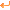 Départ : 12h45 du collègeRetour : vers 17h15 devant le collègeLieu : Fontenay le Fleury (gymnase du Levant, rue Messian)